Дорогие ребята!Предлагаем вам поиграть:Музыкально-дидактическая игра "Гномики"В этой игре ребёнок учится определять звуки по высоте: низкий, средний, высокий звук.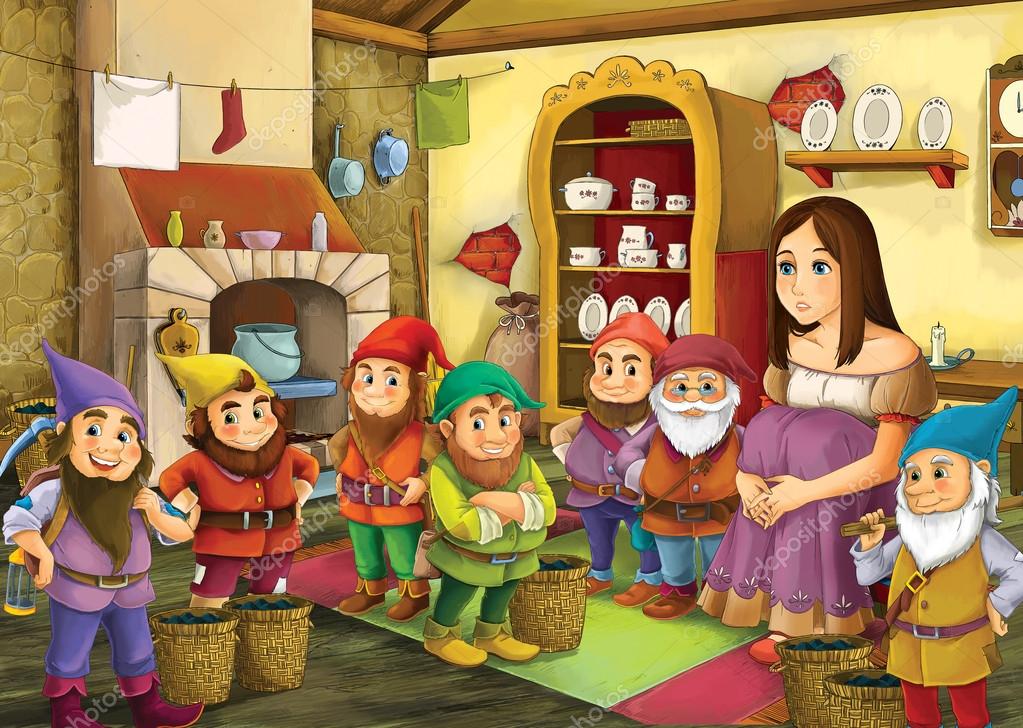 Откройте ссылку:    https://youtu.be/Pn-XYp5vdu4Музыкально-дидактическая игра "Кого встретил Колобок?"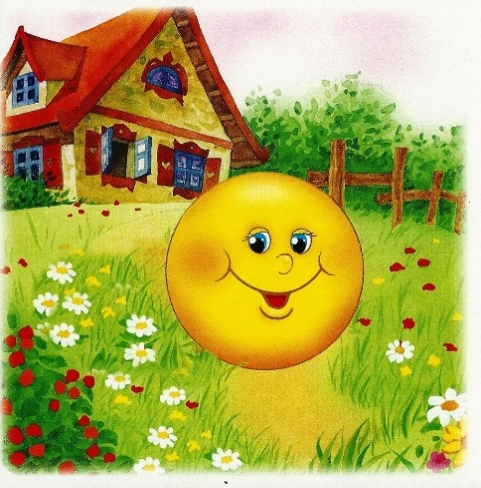 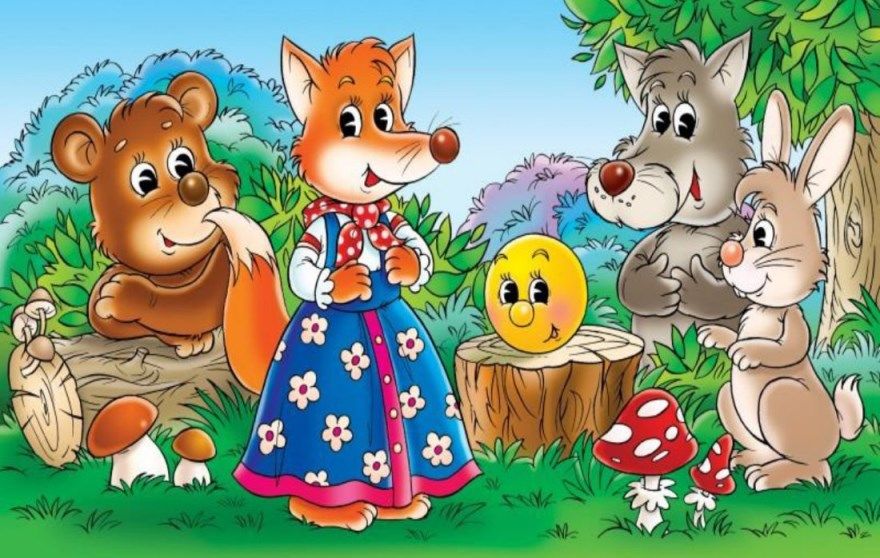 В этой игре у ребёнка развивается музыкальный слух, он научится определять мелодию персонажа сказки.Пройдите по ссылке: https://youtu.be/vy9fBW0_AJMПриглашаем  вместе потанцевать с мамой, сестрёнкой, братишкой! Танец называется «Мой весёлый Каблучок»Все движения выполняйте под текст песенки, когда звучит проигрыш, то можно выполнять хлопки.«Мой весёлый каблучок» - выставление ноги на пятку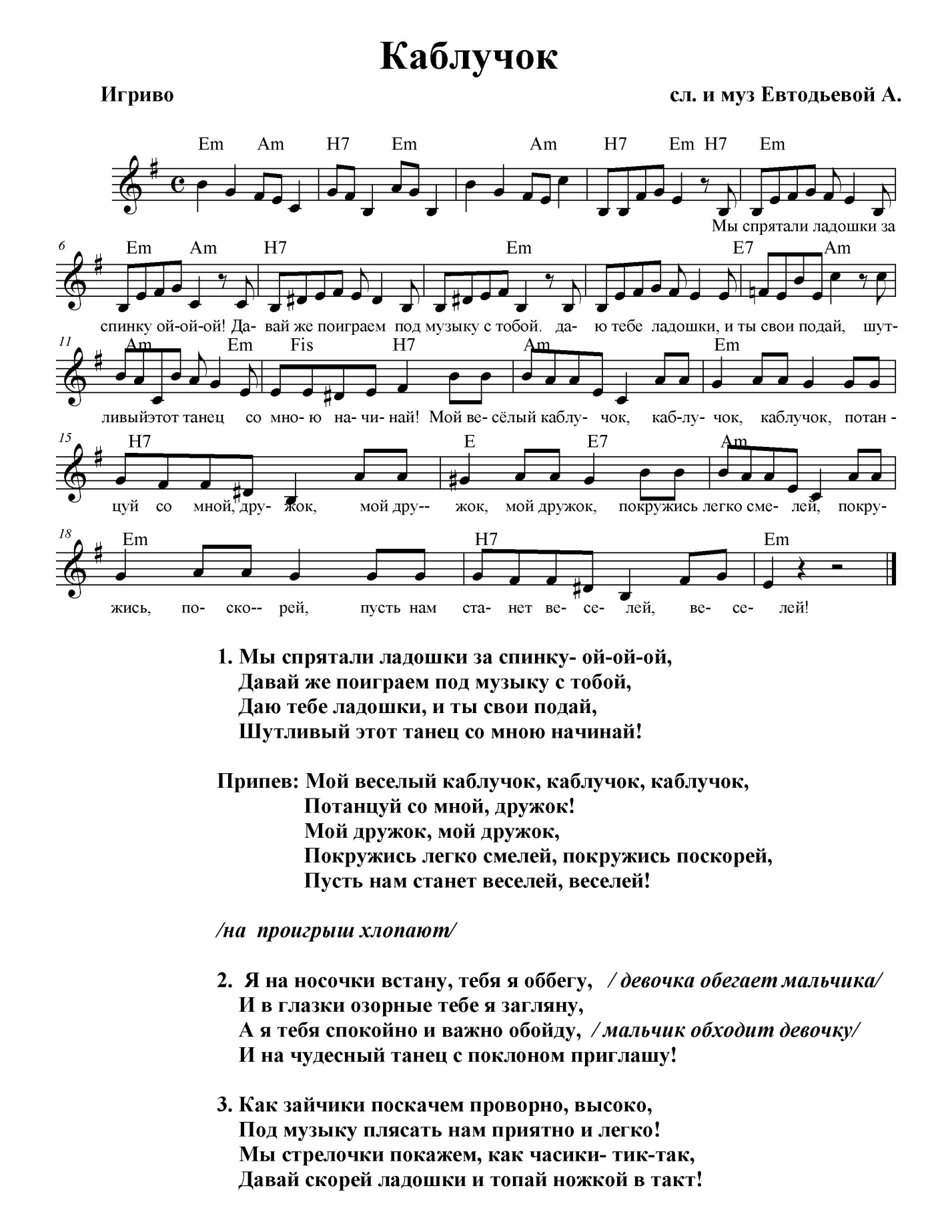 